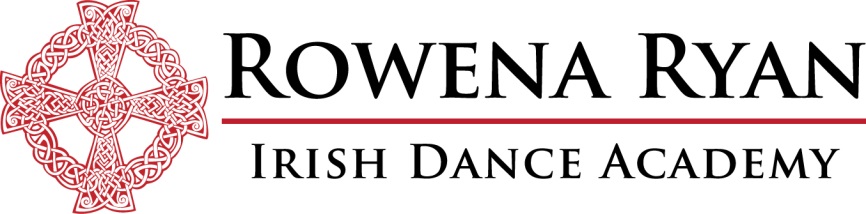 								       Feis/Performance									  Checklist								       Feis/Performance									  Checklist◊ Sock Glue					◊ Band-Aids/Bandages◊ Sports Tape/Horse Tape◊ Duct/Gaffers Tape◊ Refreshments/Water◊ Snacks◊ Change of shoes◊ Tylenol (Children)◊ Number Holder/Ribbon◊ Camera◊ Pen◊ Highlighter◊ Cash◊ Registration Form/Packet◊ Music to practice to◊ Bloomers/Under garment◊ Leotard/Cami◊ Solo Dress◊ Team Dress◊ Performance Costume◊ Headband/Tiara◊ Wig◊ Wig Bag◊ Dress Bag◊ Bobby Pins◊ Hair Ties◊ Safety Pins◊ Hairspray◊ Brush & Comb◊ Make Up◊ Scissors◊ Shoe Polish◊ Instant Ice Pack◊ Clear Nail Polish◊ Soft Shoes◊ Hard Shoes◊ Socks – 3 Pairs◊ Stockings – 2 Pairs◊ Extra laces◊ Other….◊ Sock Glue					◊ Band-Aids/Bandages◊ Sports Tape/Horse Tape◊ Duct/Gaffers Tape◊ Refreshments/Water◊ Snacks◊ Change of shoes◊ Tylenol (Children)◊ Number Holder/Ribbon◊ Camera◊ Pen◊ Highlighter◊ Cash◊ Registration Form/Packet◊ Music to practice to◊ Bloomers/Under garment◊ Leotard/Cami◊ Solo Dress◊ Team Dress◊ Performance Costume◊ Headband/Tiara◊ Wig◊ Wig Bag◊ Dress Bag◊ Bobby Pins◊ Hair Ties◊ Safety Pins◊ Hairspray◊ Brush & Comb◊ Make Up◊ Scissors◊ Shoe Polish◊ Instant Ice Pack◊ Clear Nail Polish◊ Soft Shoes◊ Hard Shoes◊ Socks – 3 Pairs◊ Stockings – 2 Pairs◊ Extra laces◊ Other….